План- схема образовательной организацииРайон расположения образовательной организации, пути движения транспортных средств и детей (обучающихся)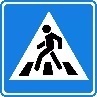 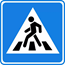 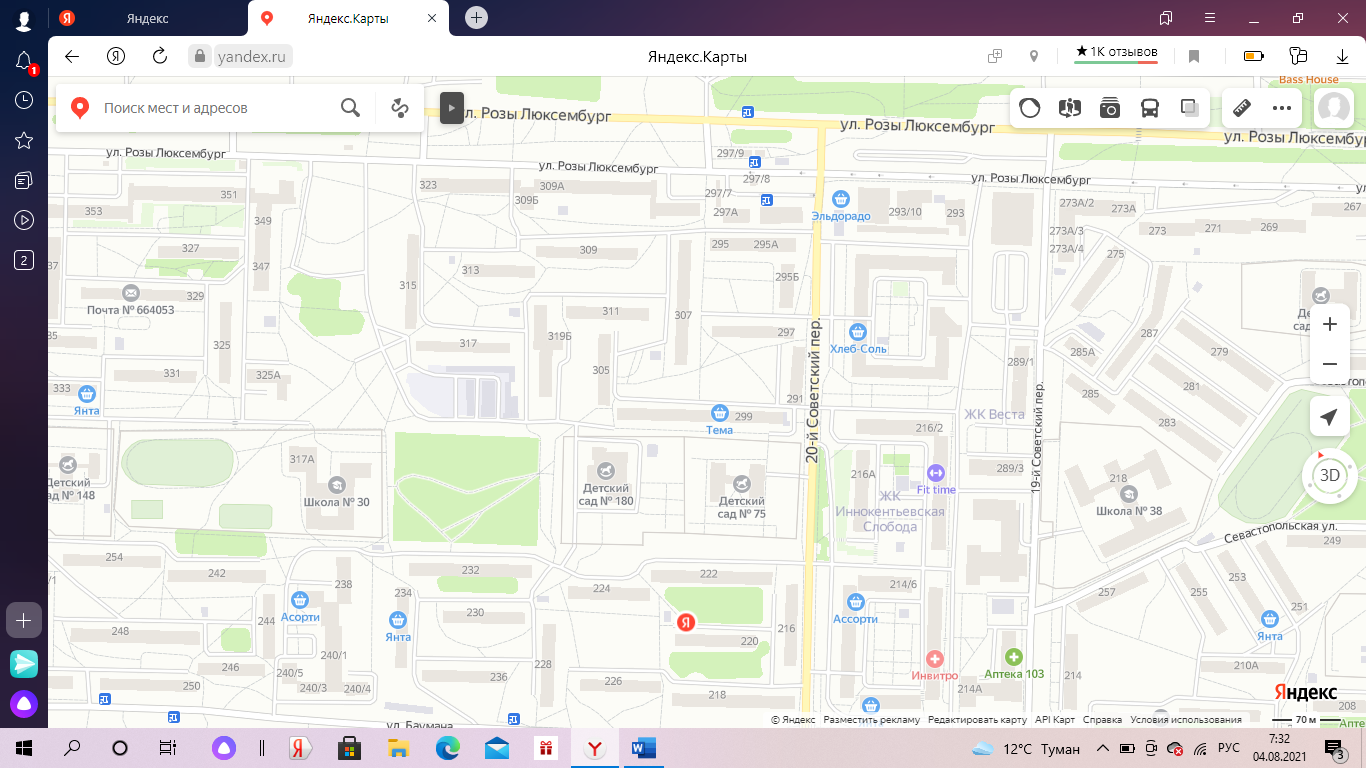 	- опасный участок работы             - спортивная площадка	Направления движения детей	- жилые дома	- тротуар                       Направление движения транспортного                          потока